 Committee of the Whole Room 1340 Coleman A. Young Municipal Center (313) 224-3443  Detroit, MI 48226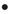 NEIGHBORHOOD  COMMUNITY SERVICES STANDING COMMITTEECOUNCIL PRESIDENT PRO-TEM  SHEFFIELD, CHAIRPERSONCOUNCIL MEMBER ANDRE L. SPIVEY, VICE CHAIRPERSONCOUNCIL MEMBER RAQUEL CASTANEDA-LOPEZ, MEMBERCOUNCIL PRESIDENT BRENDA JONES, (EX-OFFICIO)		Ms. Christian Hicks			Asst. City Council Committee ClerkTHURSDAY, JANUARY 24, 2019	1:00 P.M. CALLB.	CHAIR REMARKSAPPROVAL OF MINUTESPUBLIC COMMENTGeneral PublicMember ReportsVisiting Member ReportsUNFINISHED BUSINESSStatus of Council President Brenda Jones submitting memorandum relative to Request to Rename City Park. (BROUGHT BACK AS DIRECTED FROM FORMAL SESSION ON 1-10-19)Status of Council President Brenda Jones submitting memorandum relative to Speed Cushions at Diack Park. (BROUGHT BACK AS DIRECTED FROM FORMAL SESSION ON 1-10-19)Status of  Council President ProTem Mary Sheffield submitting memorandum relative to Recognition for former Detroit City Council President Maryann Mahaffey. (REFERRED TO THE NEIGHBORHOOD AND COMMUNITY SERVICES STANDING COMMITTEE ON 1/10/19)NEW BUSINESSOFFICE OF CONTRACTING AND PROCUREMENTSubmitting the following Office of Contracting and Procurement Contracts:Submitting reso. autho. Contract No. 6001335 - 100% City Funding– AMEND 2 – To Provide Additional Time to Complete Payroll Audit Renovations. – Contractor: R.E. Leggette Co. – Location: 9335 St. Stephens, Dearborn MI 48126 – Contract Period: Upon City Council Approval through December 17, 2019 – Contract Increase: $0. – Total Contract Amount: $510,022.00.  GENERAL SERVICES (Time only is being added. No Additional Funds.) (REFERRED TO THE NEIGHBORHOOD AND COMMUNITY SERVICES STANDING COMMITTEE ON 1/24/19)Submitting reso. autho. Contract No. 6001854 - 100% Federal Funding – To Provide Meals for Child and Adult Food Program. – Contractor: Edibles Rex – Location: 5555 Conner, Ste. 1058, Detroit, MI 48213 – Contract Period: Upon City Council Approval through June 14, 2019 –Total Contract Amount: $43,776.00.  RECREATION (REFERRED TO THE NEIGHBORHOOD AND COMMUNITY SERVICES STANDING COMMITTEE ON 1/24/19)